10 "Б"Группа   10 Б  ВКонтакте10 "Б"Группа   10 Б  ВКонтакте10 "Б"Группа   10 Б  ВКонтакте10 "Б"Группа   10 Б  ВКонтактеДата/ предметТема урокаЗаданиеСсылка на электронные ресурсыВторник   12 маяВторник   12 маяВторник   12 маяВторник   12 мая1 - русский языкМестоимение. Грамматические признаки. Правописание.1.Изучить параграф 32 стр 190-1982.Выполнить упр 182фото работы отравить по почте  bikovafaina@yandex.ru2 - литератураА. П. Чехов. Рассказ «Ионыч». Анализ рассказа.Письменный анализ рассказа Чехова «Ионыч»фото работы отравить по почте  bikovafaina@yandex.ru 3 - биологияОбобщение и повторение по теме «Генетика. Селекция».Повторите п 32, 33Ответьте на вопросы:1.Почему при селекции животных не применяется массового отбора? 2. Почему родственное скрещивание не может быть универсальным методом селекции животных?3.Каким может быть генотип и фенотип полиплоидных организмов?4. Почему некоторые биотехнологические исследования представляют опасность для человека?5.Какое значение для селекционера имеет мировая коллекция семян культурных растений?4 - геометрияРешение задач на многогранникиСтр 81. Вопросы к главе 3 (1-7) .Подробные ответы с рисунками  Решение отправитьЭл. ПочтаIr.al.fedotova@yandex.ru5 - информатика6 - курс МатематикаРешение задач ЕГЭ  Вариант 3Учи.руСреда  13  маяСреда  13  маяСреда  13  маяСреда  13  мая1 - историяСССР в начале 80-х гг. Предпосылки реформ. Социально-экономическое развитие в 1985-1991 гг. П. 39, 40, зад. 2, 4 после п.402 - литератураРассказы А. П. Чехова «Дама с собачкой», «Палата № 6», «Дом с мезонином»Письменный анализ одного из рассказовфото работы отравить по почте  bikovafaina@yandex.ru3 - физ.культураУпражнения со штангойСоставить комплекс упражнений со штангой для мышц ногРЭШhttps://resh.edu.ru/subject/lesson/5649/start/197083/4 - физикаЭлектрический ток в вакуумеП. 112Конспект видео прислать на адрес учителя lovezkaya.vv@yandex.ruhttp://youtube.com/watch?v=NZlfo7SXf9U&list=PLYLAAGsAQhw8twHGrxC2EsgswUgrlH2eF&index=9  http://youtube.com/watch?v=3k_WRTr1yYE&list=PLYLAAGsAQhw8twHGrxC2EsgswUgrlH2eF&index=11 5 - курс  Русский языкПодготовка к ЕГЭ. Решение тестов.Сборник ФИПИ В-18Курс Индивидуальный проектКурс  ХимияЧетверг    14 маяЧетверг    14 маяЧетверг    14 маяЧетверг    14 мая1 - химияИскусственные полимеры1)Пройти по ссылке, просмотреть видеоурок 2) Записать в тетрадь конспект видеоурока3) Выполнить тест по ссылкеГотовимся к контрольной работе за курс органической химии: повторить темы углеводороды, кислородсодержащие органические соединения, азотсодержащие органические соединения.На почту  zubeevaolga@yandex.ru  прислать  скриншот результата теста, где хорошо видно кто выполнил тест и конспект видеоурока. Ссылка на видеоурок:   https://videouroki.net/video/43-iskusstvennye-polimery.htmlСсылка на тест:   https://videouroki.net/tests/iskusstviennyie-polimiery.htmlЕсли возникают вопросы, задаем их в беседе ВКонтакте2 - биологияГенеалогический метод и анализ родословных.Прочитайте учебник стр.215-219Ознакомьтесь с символами для составления родословных.Посмотрите видеоурок.Решите задачиОпределите тип наследования и возможные генотипы.А)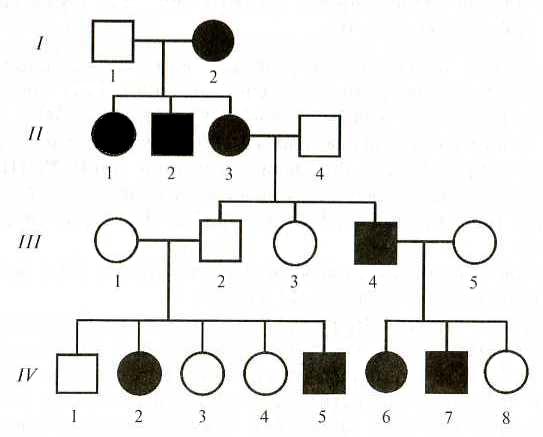 Б) https://www.youtube.com/watch?v=Y1Lk4ds3wrA3 - обществознаниеКонституционное судопроизводство.П. 28 Охарактеризовать основные поправки к Конституции РФ4 - алгебраПовторение. Подготовка к итоговой контрольной работеПовторить свойства степени, свойства логарифмов, тригонометрические формулы Выполнить задания: основной  учебникСтр 171 №1(1,2)Стр 239. №3(1),4(2)Стр 269 №4(2)Стр 321 №1(все номера черные) Решение отправитьЭл. ПочтаIr.al.fedotova@yandex.ru5 - Английский язык8b Electronic equipment & problemsПосмотреть основную часть видеоурока, Cтр. 142 упр. 1 ( а -соотнесите проблему и гаджет,b- приведите 2 примера из своей жизни), упр.2 ( прочитайте диалог и вставьте недостающие предложения в текст диалога)РЭШ, английский язык, 10 класс,  урок 48прислать на почту pilenkova76@mail.ru, указать класс, ФИНемецкий языкЦифровые средства информацииУчебник стр.164 Прочитайте текст и дополните предложения ( по ссылке или в гугл классе). Сфотографируйте ответы и прикрепите.Гугл классhttps://learningapps.org/display?v=phxpf7c2a206 - физ.культураЛегкая атлетикаСоставить  план тренировок на неделю в беге на 100-200 м.Ресурсы интернетПятница   15 маяПятница   15 маяПятница   15 маяПятница   15 мая1 - историяРеформа политической системы. Перемены в духовной жизни.п. 41, 42. Охарактеризовать  суть и последствия реформы политической системы в СССР для государства и общества2 - алгебра  Итоговая контрольная работа Учи.ру.Контрольная работа (45 минут)3 - геометрияРешение задач на многогранники Стр 81. Вопросы к главе 3 (8- 14) Подробные ответы с рисунками4 - литератураРассказ А. П. Чехова «Студент» как формула чеховского мира.Письменный анализ рассказа «Студент»фото работы отравить по почте  bikovafaina@yandex.ru5 - физ.культураЛегкая атлетикаСоставить  план тренировок на неделю в беге на 800-1500 м.Ресурсы интернет6 - Английский язык8с Reported speechВспомнить правило о переводе прямой речи в косвенную  (см. модудь 8 GR14 в конце учебника), по таблице, представленной на стр. GR15 написать свои примеры на каждое время ( всего 6 пар предложений, первое - в прямой, второе- в косвенной речи)прислать на почту pilenkova76@mail.ru, указать класс, ФИНемецкий языкЦифровые средства информацииУчебник стр.165 Прочитайте текст, заполните таблицу. Выполните задание по ссылке (Apps für die Fälle стр.169 упр.10). Сфотографируйте ответ и прикрепите.Гугл классhttps://www.learnis.ru/edit/185023Суббота    16 маяСуббота    16 маяСуббота    16 маяСуббота    16 мая1 - Английский язык8с Grammar in useСтр. 145 упр.5( выписать значения глагола с переводом и вставить в предложения)Упр. 6( выбрать слово и объяснить почему по-русски)Упр. 7 ( вставить предлоги)Упр. 8 ( прочитать правило, кратко записать и привести по два своих примера слов, образованных такими способами, по заданию делать не надо)прислать на почту pilenkova76@mail.ru, указать класс, ФИ Немецкий языкЦифровые средства информацииУчебник стр.168 упр.9Выполните задания на повторение грамматического материала.Гугл класс2 - ОБЖСтроевая подготовкаОтветить на контрольные вопросыРЭШhttps://resh.edu.ru/subject/lesson/4819/start/148525/3 - технология4 - технологияУрок . Правовые и экономические аспекты природопользованияСмотреть основную часть.Выполнить тренировочное заданиеЯндекс учебник ,учебник  «Технология»10-11классhttps://resh.edu.ru/subject/lesson/5947/start/105368/godunova344@yandex.rusania.s22308@yandex.ru